SIA „Jūrmalas ūdens”, Promenādes iela 1a, Jūrmala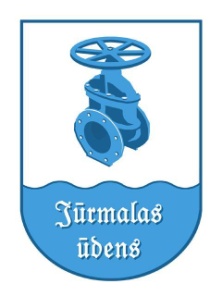 Meliorācijas novadgrāvju rekonstrukcijaavārijas situācijas novēršanaiZemeņu ielas rajonāSagatavoja: R. AnsulisJūrmala 2012SatursTitullapa	1Saturs	2Paskaidrojuma raksts	3Apjomi un nepieciešamo materiālu saraksts	5Grafiskā daļa	6Paskaidrojuma rakstsSituācijas raksturojums	Paredzēta esošo novadgrāvju tīrīšana Mellužos, Kanālu, Mežsargu, Kadiķu, Silu, Sūnu, Bērzu un Marijas ielās posmā starp Zemeņu ielu un dzelzceļu, lai novadītu nokrišņu notekūdeņus no pieguļošajām mājsaimniecībām. Ir nepieciešams uzsākt būvdarbus nekavējoties, lai novērstu zemesgabalu un mājsaimniecību applūšanu ar nokrišņu notekūdeņiem, kas pastiprināti uzkrājas lietus laikā, jo novadgrāvji ir piesērējuši, pielūžņoti, kā arī caurtekas daudzviet ir sabrukušas vai aizserējušas.	Novadgrāvju sistēma ir dzelzceļa novadgrāvim ar izvadiem jūrā pa Kanālu ielu un Valtera prospektu.Vispārīgas ziņas par meliorācijas sistēmuPlānots rekonstruēt esošos novadgrāvjus 794m kopgarumā, novadgrāvja dziļums no 80cm līdz 40cm. 	Plānots izbūvēt vai nomainīt caurtekas 135m kopgarumā un skalot 9 caurtekas 86m kopgarumā. Caurtekas veidot no plastikāta caurulēm ar stingrības klasi T8 (vai SN8) zem ceļiem un iebrauktuvēm. 	Zemesgabali, kuros norisināsies darbība:Darbu noriseMeliorācijas sistēmas rekonstrukciju uzsāk ar krūmu un koku ciršanu novadgrāvja trasē.Novadgrāvju tīrīšanu vai rakšanu veic mehanizēti, virzienā, kas ir pretējs novadgrāvja krituma virzienam. Komunikāciju tuvumā nerakt mehanizēti. Reizē ar grāvja tīrīšanu un padziļināšanu tiek izbūvētas caurtekas. Pēc caurteku izbūves tiek atjaunots ceļa segums tā iepriekšējā stāvoklī. Izrakto grunti un citus būvgružus nekavējoties savāc un izved atbērtnē. Par grunts izvešanu ir atbildīgs būvdarbu veicējs.Pēc visu nepieciešamo būvdarbu veikšanas ceļa segums un zaļā zona jāatgriež iepriekšējā stāvoklī. Aizliegts lietot būvtehniku, kas nav darba kārtībā. Visa veida transporta un mehānismu pārvietošanās jāveic tā, lai nenodarītu pārmērīgu kaitējumu videi. Netiek pieļauta eļļas, degvielas un citu ķimikāliju nonākšana augsnē.Izpildot darbus jāievēro Darba aizsardzības likums un citi ar darba drošību saistītie normatīvie akti. Saskaņā ar Darba aizsardzības likumā pieņemtajiem darba aizsardzības vispārējiem principiem, darba devējam (nojaukšanas darbu izpildītājam) ir pienākums organizēt saskaņotu un visaptverošu darba aizsardzības pasākumu sistēmu un nodrošināt šīs sistēmas darbību uzņēmumā un būvlaukumā, nodrošinot nodarbināto drošību un veselības aizsardzību darbā, izveidot darba vidi tā, lai izvairītos no darba vides riska, novēršot darba vides riska cēloņus.Apjomi un nepieciešamo materiālu sarakstsApjomiNepieciešamo materiālu sarakstsadreseKad.nr.Kanālu ielaMežsargu ielaKadiķu iela1300 014 4512Silu iela1300 014 4409Sūnu iela1300 014 4311Bērzu iela1300 014 4210Marijas iela1300 014 3911Nr.Darba apraksts Darba apraksts Darba apraksts Darba apraksts MērvienībaDaudzums1Grāvja tīrīšana un padziļināšana, grunti izvedotGrāvja tīrīšana un padziļināšana, grunti izvedotGrāvja tīrīšana un padziļināšana, grunti izvedotGrāvja tīrīšana un padziļināšana, grunti izvedot     m7602Pastāvošo caurteku skalošanaPastāvošo caurteku skalošana     m863Jaunu caurteku izbūve PVC d300 T8Jaunu caurteku izbūve PVC d300 T8     m184Jaunu caurteku izbūve PVC d400 T8Jaunu caurteku izbūve PVC d400 T8Jaunu caurteku izbūve PVC d400 T8     m1175Telekomunikāciju kabeļu šķērsošana un ievilkšana aizsargcaurulēTelekomunikāciju kabeļu šķērsošana un ievilkšana aizsargcaurulēTelekomunikāciju kabeļu šķērsošana un ievilkšana aizsargcaurulē     vietas146Koku ciršana un izvešana     gab.137Krūmu ciršana     m21508Pagaidu ceļazīmju uzstādīšanaPagaidu ceļazīmju uzstādīšana     kompl.19Izpildzīmējuma sagatavošanaIzpildzīmējuma sagatavošanaIzpildzīmējuma sagatavošanaIzpildzīmējuma sagatavošana     gab.1Nr.Materiālu aprakstsMateriālu aprakstsMateriālu aprakstsMateriālu aprakstsMērvienībaDaudzums1PVC caurteka d300, stingrības klase T8 (SN8)PVC caurteka d300, stingrības klase T8 (SN8)PVC caurteka d300, stingrības klase T8 (SN8)PVC caurteka d300, stingrības klase T8 (SN8)     m182PVC caurteka d400, stingrības klase T8 (SN8)PVC caurteka d400, stingrības klase T8 (SN8)PVC caurteka d400, stingrības klase T8 (SN8)PVC caurteka d400, stingrības klase T8 (SN8)     m1173citi materiāli caurteku posmu savienošanai un izbūvei pēc ražotāja norādījumiemciti materiāli caurteku posmu savienošanai un izbūvei pēc ražotāja norādījumiemciti materiāli caurteku posmu savienošanai un izbūvei pēc ražotāja norādījumiemciti materiāli caurteku posmu savienošanai un izbūvei pēc ražotāja norādījumiemciti materiāli caurteku posmu savienošanai un izbūvei pēc ražotāja norādījumiem4Pagaidu ceļazīmes     kompl.15Sēklas un melnzeme zāliena ierīkošanai nogāžu nostiprinājumamSēklas un melnzeme zāliena ierīkošanai nogāžu nostiprinājumamSēklas un melnzeme zāliena ierīkošanai nogāžu nostiprinājumamSēklas un melnzeme zāliena ierīkošanai nogāžu nostiprinājumam